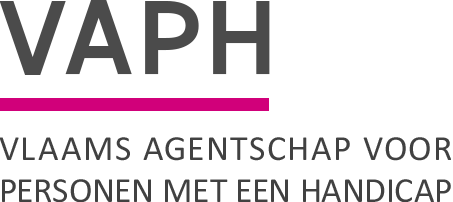 Geachte,Reeds eerder werd u op de hoogte gesteld van de maatregelen die vastgelegd werden in Vlaams Intersectoraal Akkoord (VIA5). Bij deze maken we jullie het desbetreffende besluit van de Vlaamse regering over, en zetten we de maatregelen nog eens op een rijtje. De Sociale Partners voor personeelsleden tewerkgesteld in PC319.01 (private gehandicaptensector) hebben volgende maatregelen definitief vastgelegd:Een verhoging van het bedrag van de eindejaarspremie naar een volwaardige dertiende maandEen aanpassing van de barema’s voor onderstaande personeelsleden:Personeelsleden verloond conform het barema A3 worden voortaan verloond conform barema A2Personeelsleden verloond conform het barema B3 worden voortaan verloond conform barema 2B2Personeelsleden verloond conform barema B1A kunnen verloond worden volgens barema B1ABisEen verhoging van het salarissupplement voor prestaties door personeelsleden verstrekt op zaterdag en tijdens een aaneengesloten blok van vier uur tussen 18 uur en 22 uur naar 20% van het subsidieerbaar  uurloonEen verhoging van de subsidies voor bijstandsorganisatiesBovenstaande maatregelen gaan in vanaf 1 september 2019 met uitzondering van punt 1 dat uitwerking heeft met ingang van 1 januari 2020.Verhoging eindejaarspremie naar volwaardige dertiende maandPersoneelsleden die tijdens het volledige kalenderjaar tewerkgesteld zijn, hebben recht op een eindejaarspremie die bestaat uit het geïndexeerde brutomaandloon van de maand oktober van het kalenderjaar, met inbegrip van de haard- of standplaatstoelage, maar met uitsluiting van andere toeslagen.Voor werknemers die niet het volledige kalenderjaar tewerkgesteld zijn, wordt de eindejaarspremie toegekend naar rato van het aantal maanden tewerkstelling in het kalenderjaar.Aanpassing van barema’sOpheffing van barema A3 (functiecode 130)Personeelsleden in barema A3 zullen vanaf 1 september 2019 vergoed worden volgens barema A2. De vergoeding volgens barema A2 ten opzichte van barema A3 betreft een stijging van vijf personeelspunten per VTE per jaar.Voor de berekening over hoeveel bijkomende personeelspunten dit voor een bepaalde subsidie-eenheid is, wordt gerekend met het gemiddeld aantal VTE’s dat vergoed is conform barema A3 tussen 1 januari 2019 en 30 juni 2019.Opheffing van barema B3 (functiecode 270)Personeelsleden in barema B3 zullen vanaf 1 september 2019 vergoed worden volgens barema B2. De vergoeding volgens barema B2 ten opzichte van barema B3 betreft een stijging van drieënhalf personeelspunten per VTE per jaar.Voor de berekening over hoeveel bijkomende personeelspunten dit voor een bepaalde subsidie-eenheid is, wordt gerekend met het gemiddeld aantal VTE’s dat vergoed is conform barema B3 tussen 1 januari 2019 en 30 juni 2019.Nieuw barema B1ABis (functiecode 331)Voor personeelsleden die op 31 augustus 2019 vergoed werden conform barema B1A en die vanaf 1 september 2019 vergoed worden conform barema B1ABis, krijgt een subsidie-eenheid jaarlijks bijkomend 3 personeelspunten per VTE gesubsidieerd.Voor meer info aangaande de vereiste kwalificaties voor de functiecodes verwijzen we naar bijlage 2 van het Besluit van de Vlaamse Regering tot wijziging van verschillende besluiten van de Vlaamse Regering ter uitvoering van het vijfde Vlaams Intersectoraal Akkoord van 8 juni 2018 voor de social-/non-profitsectoren voor de periode 2018-2020 voor de sector personen met een handicap.Het toekennen van de puntenstijging voortvloeiend uit de opheffing van barema A3 en B3 en uit de toevoeging van functiecode 331 wordt als volgt verwerkt:Voor 2019 zullen voor de betreffende subsidie-eenheden vier twaalfden van de jaarlijkse puntenstijging, voortvloeiend uit bovenstaande barema-aanpassingen, bijgeteld worden bij de jaarlijkse afrekening.Voor 2020 zullen de betreffende subsidie-eenheden  hun puntenstijging, voortvloeiend uit bovenstaande barema-aanpassingen, ontvangen en dit gelijk verdeeld over de voorschotten van de maanden november 2020 en december 2020.Vanaf 2021 zullen de betreffende subsidie-eenheden maandelijks één twaalfde van de puntenstijging voortvloeiend uit bovenstaande barema-aanpassingen in hun voorschot ontvangen.Verhoging salarissupplement voor zaterdag- en avondprestaties Personeelsleden tewerkgesteld op zaterdag en tijdens een aaneengesloten blok van vier uur tussen 18 uur en 22 uur hebben recht op een salarissupplement van 20% van het subsidieerbare uurloon toegekend voor deze prestaties. Deze maatregel geldt niet voor barema 22 tot en met 25. Een verhoging van de subsidies voor bijstandsorganisatiesVoor de bijstandsorganisaties wordt de kost van de maatregelen VIA 5 vergoed door een verhoging van de subsidieforfaits. De minimale basissubsidie stijgt van 40.000€ naar 40.096€. Voor bijstandsorganisaties die meer dan vijfhonderd leden tellen bedraagt stijgt de basissubsidie naar 90.216€.Voor bijstandsorganisaties die minder dan 500 leden tellen wordt de basissubsidie berekend door het aantal leden gedeeld door vijfhonderd vermenigvuldigd met 90.216€.De subsidie die per budgethouder toegekend wordt, stijgt van 170€ naar 170,41€Voor bovenstaande maatregelen zijn budgetten vastgelegd in het vijfde Vlaams Intersectoraal Akkoord. Mocht blijken dat deze ontoereikend zijn, dan zal per subsidie-eenheid de subsidiëring van de respectieve bijkomende personeelspunten, eindejaarspremie of salarissupplement pro rata verminderd worden tot binnen de perken van de vastgelegde budgetten.Subsidie-eenheden ingericht door openbare besturenDe toepassing van het Besluit van de Vlaamse Regering met betrekking tot VIA 5 brengt een onlogiciteit voor de subsidie-eenheden ingericht door openbare besturen met zich mee.In het vijfde Vlaams Intersectoraal Akkoord hebben de Sociale Partners voor personeelsleden tewerkgesteld in PC319.01 (private gehandicaptensector) vastgelegd dat het salarissupplement voor prestaties door personeelsleden verstrekt op zaterdag en tijdens een aaneengesloten blok van vier uur tussen 18 uur en 22 uur verhoogd wordt naar 20% van het subsidieerbaar uurloon. Artikel 13 van het Besluit van de Vlaamse Regering van 12 mei 2017 houdende de methodiek voor de berekening van de subsidies voor personeelskosten werd hierop aangepast, zij het zonder de vermelding dat deze verhoging niet van toepassing is op personeelsleden tewerkgesteld door subsidie-eenheden ingericht door openbare besturen.Het VAPH zal een ontwerp van besluit voorleggen om deze onlogiciteit weg te werken. James Van CasterenAdministrateur-generaalBijlage: Besluit van de Vlaamse Regering van 17 juli 2020 tot wijziging van verschillende besluiten van de Vlaamse Regering ter uitvoering van het vijfde Vlaams Intersectoraal Akkoord van 8 juni 2018 voor de social-/non-profitsectoren voor de periode 2018-2020 voor de sector personen met een handicapZenithgebouwKoning Albert II-laan 37
1030 BRUSSELwww.vaph.beINFONOTAZenithgebouwKoning Albert II-laan 37
1030 BRUSSELwww.vaph.beAan: Vergunde zorgaanbieders, RTH-diensten en MFC’sZenithgebouwKoning Albert II-laan 37
1030 BRUSSELwww.vaph.be04/11/2020ZenithgebouwKoning Albert II-laan 37
1030 BRUSSELwww.vaph.beINF/20/186ContactpersoonTeam AfrekeningenE-mailafrekeningen@vaph.beTelefoon02 249 33 55Bijlagen/Overzicht maatregelen VIA 5Overzicht maatregelen VIA 5